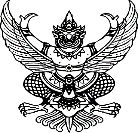 					บันทึกข้อความส่วนราชการ  …………………………………………ที่  ……………………………………………	  	วันที่...........เดือน.............................พ.ศ. ...........เรื่อง	ขอขยายเวลาการศึกษา ครั้งที่.................เรียน	อธิการบดีสิ่งที่ส่งมาด้วย	  ๑.	หนังสือรายงานความก้าวหน้าการศึกษาจากมหาวิทยาลัยที่ศึกษา ที่ลงลายมือชื่อรับรอง			โดยอาจารย์ที่ปรึกษา	  จำนวน  ๑  ชุด	  ๒.	ปฏิทินวิชาการของมหาวิทยาลัยที่ไปศึกษาต่อ  จำนวน ๑ ชุด	* ๓.	หลักฐานที่แสดงสถานภาพการเป็นนักศึกษาที่ระบุรหัสประจำตัวนักศึกษา ออกให้โดยมหาวิทยาลัยที่ศึกษาต่อ หรือหลักฐานการลงทะเบียนภาคเรียนสุดท้าย		ข้าพเจ้า (นาย/นาง/นางสาว)..............................................ตำแหน่ง.....................................สาขาวิชา...........................................คณะ...............................................ได้รับทุนการศึกษาจากมหาวิทยาลัย ตั้งแต่วันที่..................................ถึงวันที่.................................. เพื่อศึกษาต่อในระดับปริญญา............แผน......สาขาวิชา.........................................................วุฒิ............................................................................................ระยะเวลาการศึกษาตามหลักสูตร...................ปี  มหาวิทยาลัย........................................................................  ขอขยายเวลาการศึกษาเนื่องจาก..........................................................................................................................................................................................................................................................................................................................................................................................................................................................................ตั้งแต่วันที่.............................................ถึงวันที่....................................................			จึงเรียนมาเพื่อโปรดพิจารณา 				                	ลงชื่อ...............................................						      (..............................................)หมายเหตุ : * เฉพาะผู้รับทุนการศึกษา